Appendix C - Site Policies Introduction The Greater Norwich authorities (Broadland, Norwich and South Norfolk - the ‘Partnership’) submitted the Greater Norwich Local Plan (GNLP) for independent examination in July 2021. In resolving to submit the GNLP for independent examination, the partnership councils agreed to “proactively identify and bring forward sufficient Gypsy and Traveller sites to meet identified needs in accordance with the criteria-based policies of the current and emerging Development Plans”.During the GNLP hearing sessions in February/March 2022 the inspectors indicated that they would require Gypsy and Traveller accommodation needs to be addressed through site allocations in the plan in accordance with the expectations set out in paragraph 68 of the NPPF.This document responds by considering 10 favoured sites to provide permanent residential pitches for Gypsies and Travellers, 1 reasonable alternative site and an opportunity provided by proposed changes to the policy for an existing contingency site for housing development at Costessey.  Three sites have been submitted for consideration through the South Norfolk Village Clusters Plan which have been rejected as “unreasonable”. As a result, no policies for these sites have been included in this document. However, maps for these sites are included and comments can be submitted. More information on the reasons for classifying the sites as unreasonable is in the Site Assessment Information document.This consultation also provides a further opportunity for landowners to propose more sites for Gypsies and Travellers.ContextThe July 2021 submission of the GNLP to the Secretary of State stated that a further 64 pitches for Gypsies and Travellers will be required across Greater Norwich by the end of the plan period in 2038. Since then, the Partnership has kept its requirement under review and has continued working with RRR Consultancy (‘RRR’) to produce a new Gypsy and Traveller Accommodation Assessment (‘GTAA’) which was produced in June 2022.The GTAA, with the most recent updates, shows there are 132 permanent authorised Gypsy and Traveller pitches in Greater Norwich. This consists of 98 existing authorised pitches, 24 potential sites with planning permission that will be built, 4 vacant pitches, and 6 transit pitches (although the latter are currently not occupied). Also, the 2011 Census shows there were 354 Gypsies and Travellers living in the area, representing 0.09% of the total population.BackgroundThe requirements for providing Gypsy and Traveller sites are set out in the National Planning Policy Framework (NPPF) (2021). Paragraph 68 of the NPPF sets out that local plans should include specific deliverable sites for years 1 to 5 of the plan period and developable sites for years 6-10 and where possible years 11-15.  The allied guidance to the NPPF specifically for Gypsies and Travellers is called the Planning Policy for Travellers Sites (PPTS) (2015). This makes the same point at paragraph 10 about local plans having ‘specific deliverable sites sufficient to provide 5 years-worth of sites against their locally set targets… [and] specific, developable sites, or broad locations for growth, for years 6 to 10 and, where possible, for years 11-15’.The PPTS also contains a definition of Gypsies and Travellers for planning purposes which focuses on people who continue to lead a nomadic lifestyle, as opposed to those households who are Gypsies and Travellers by ethnic background but who have permanently ceased to travel. However, this definition was the subject of a Court of Appeal decision in October 2022. The judgment concluded that the PPTS discriminates against Gypsies and Travellers who have ceased to travel due to disability or old age. No data is currently available to fully answer the question that the court case raises as it is not possible to determine how many Gypsies and Travellers living in bricks and mortar accommodation would want to move back into a caravan, including those who have ceased to travel through age or disability. Work for the GNLP is ongoing on this issue. As required by national planning policy, the Partnership has evidence showing how many Gypsy and Traveller pitches the Greater Norwich area needs. This evidence was commission from RRR. The GTAA that RRR produced found a total need for 50 residential pitches to meet the total ethnic need. This figure has since been revised to 53 pitches as more recent evidence has shown that refurbishment work at the existing Swanton Road site in Norwich will deliver 3 fewer pitches than was originally expected.Using the GTAA as the evidence base and applying the most recent information about sites under construction, the need for 53 pitches to meet ethnic needs to the timescales in Table 1 below has been identified:Table 1 Pitch Numbers for the Ethnic Need Requirement Meeting the Need for PitchesThe Partnership recognises the benefits of a plan-led approach to providing suitable sites for Gypsies and Travellers. We are consulting on a choice of possible sites so that the best available sites can be identified.The very recent appeal court decision suggests that providing sufficient pitches to ensure that the full ethnic need can be met should prevent any potential unlawful discrimination. Legal advice has confirmed that this is the case. It could also provide the strongest guarantee that full needs can be met.This consultation includes 10 favoured sites along with a reasonable alternative site and the potential opportunity provided by the submitted housing contingency site as follows: The Partnership is confident that allocations to meet needs can be found from its list of favoured, reasonable and contingency sites. This public consultation is an important part of the plan-making process as responses could provide feedback which alters the favoured sites currently identified. In addition to the proposed allocations in this consultation, windfall sites on non-allocated locations could also come forward through planning applications. Existing development management policies which are currently used to assess such applications will be supplemented by policy 5 of the GNLP on adoption of the plan.  From analysing past trends, the Partnership estimates that 8 pitches are likely to be built over the current 5-year period between April 2022 and March 2027 on windfall sites. In combination, the supply of pitches from consultation sites and windfall pitches that are anticipated would comfortably meet the identified need for pitches under the ethnic definition of need. Consideration of Equalities IssuesThe GNLP has been prepared with regard to the Public Sector Equality Duty, as defined by the Equality Act 2010 and an Equalities Impact Assessment (EqIA) accompanies the submission draft of the plan (document A10). This Focused Consultation is a further positive step in meeting the Public Sector Equality Duty because Gypsies and Travellers are a key ethnic minority in the area and making specific site allocations will give added assurance that this group’s housing needs are addressed.Responding to this Consultation There are consultation questions for the favoured, reasonable alternative and proposed change to the contingency site, as well as the opportunity to comment on the non-inclusion of unreasonable sites. These will allow respondents to express their support or objections and to give comments. The submitted opinions and comments will be published on the GNLP website and will be used in assessing which sites are progressed as allocations.Ideally, consultation responses should be submitted online at www.gnlp.org.uk. However, written responses can also be made on a response form that can be requested by telephoning 01603 306603, emailing gnlp@norfolk.gov.uk or downloading from www.gnlp.org.uk.The following supporting documents provide site by site analysis. They are intended to assist respondents in commenting on issues such as access to local facilities, landscape impact and ecological impact so that the best sites are chosen and they are built out in the best possible way:Site Assessment Information (Appendix D for Cabinet Reports - Insert links when available)Sustainability Appraisal of the Greater Norwich Local Plan Gypsy and Traveller Sites and Policies by Lepus Consulting (Appendix E for Cabinet Reports- Insert links when available)Habitats Regulations Assessment of published Proposed Submission Greater Norwich Local Plan – Gypsy and Traveller Sites Addendum by The Landscape Partnership. (Appendix F for Cabinet Reports- Insert links when available)A review of new and carried forward residential, employment and mixed-use allocations was undertaken which concludes that none of the allocations in the GNLP have the potential to accommodate pitches for Gypsies and Travellers. (Appendix F for Cabinet Reports- Insert links when available).Please follow the links above to comment on these supporting documents.Future Work in Allocating Gypsy and Traveller SitesFollowing the close of the consultation on 13th March 2023 the GNLP team will process and analyse the responses received and finalise the preferred site allocations for consideration by the authorities in June 2023.  The councils will then decide on submitting the Gypsy and Traveller sites into the GNLP process.  If this is agreed, the finalised sites information and representations will be provided to the inspectors for their consideration. Hearing sessions and possible modifications to the plan will follow.Main modifications to the GNLP are expected to be consulted on in Autumn 2023. This will provide a further opportunity to comment on selected sites and allow the Inspectors to produce their report on the plan before the end of 2023, with adoption anticipated early in 2024.Favoured Sites Policy GNLP5004 Land off Buxton Road, Eastgate, Cawston This privately owned greenfield site is located on the Buxton Road in the hamlet of Eastgate to the south-east of Cawston. Additional landscaping is required as part of the design and layout of the scheme to enhance screening and to maintain the residential amenity of adjoining properties. An archaeological assessment is also required prior to development due to the site being close to an area of Roman settlement. 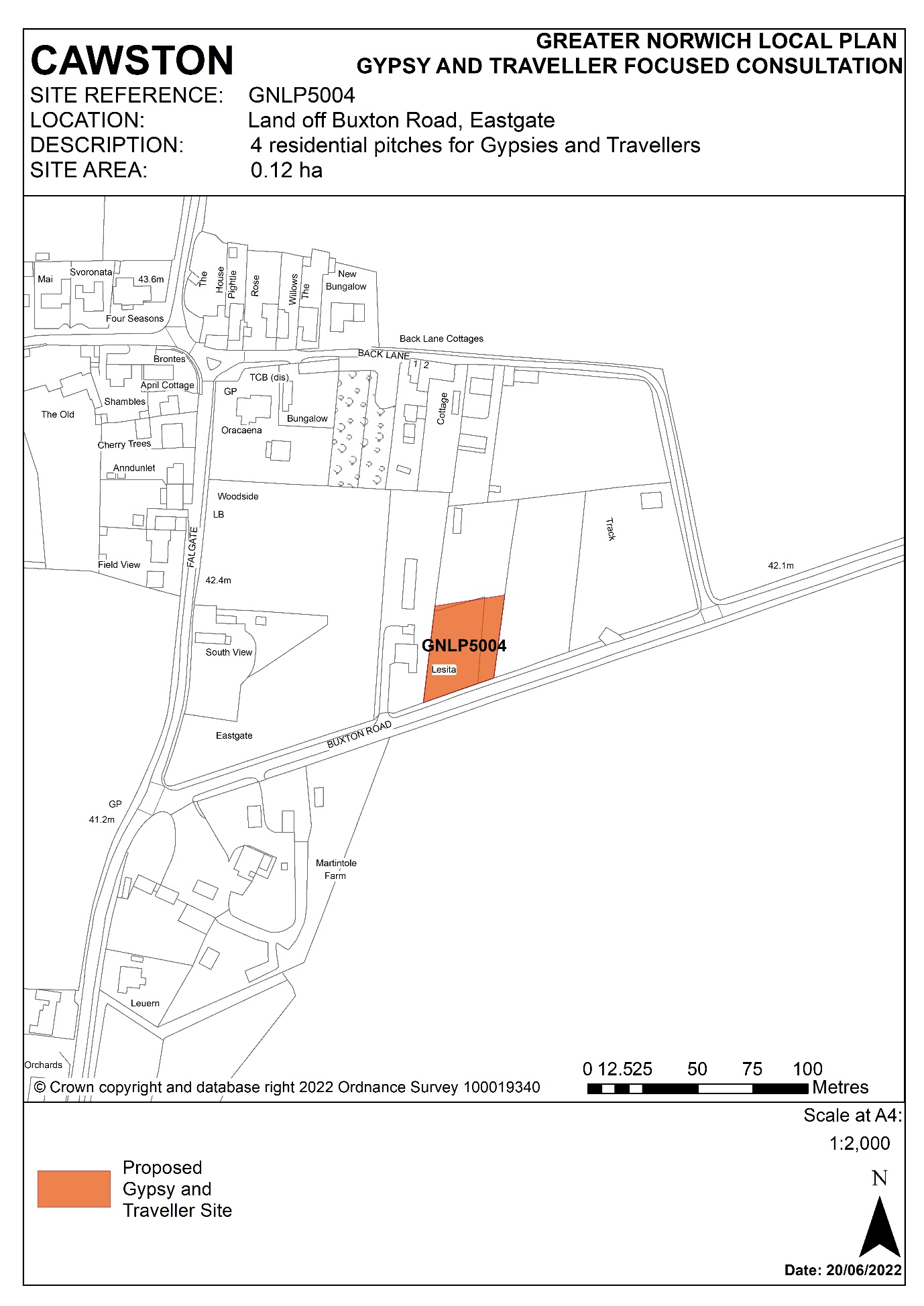 Policy GNLP5005 Land at Strayground Lane Wymondham Recycling Centre, , WymondhamThis is a publicly owned brownfield site that is expected to become vacant due to the decision to relocate Wymondham Recycling Centre. Strayground Lane is a quiet country road that connects to the built edge of Wymondham to the north via Whartons Lane. The Bays River Meadow North County Wildlife Site is located to the north, and partly overlaps the site, and immediately to the west is an established paving business.The redevelopment of this site will require local highways improvements, consideration of noise and dust from neighbouring activities, investigation of possible land contamination from previous uses, and conducting an ecological assessment prior to development due to the neighbouring County Wildlife Site.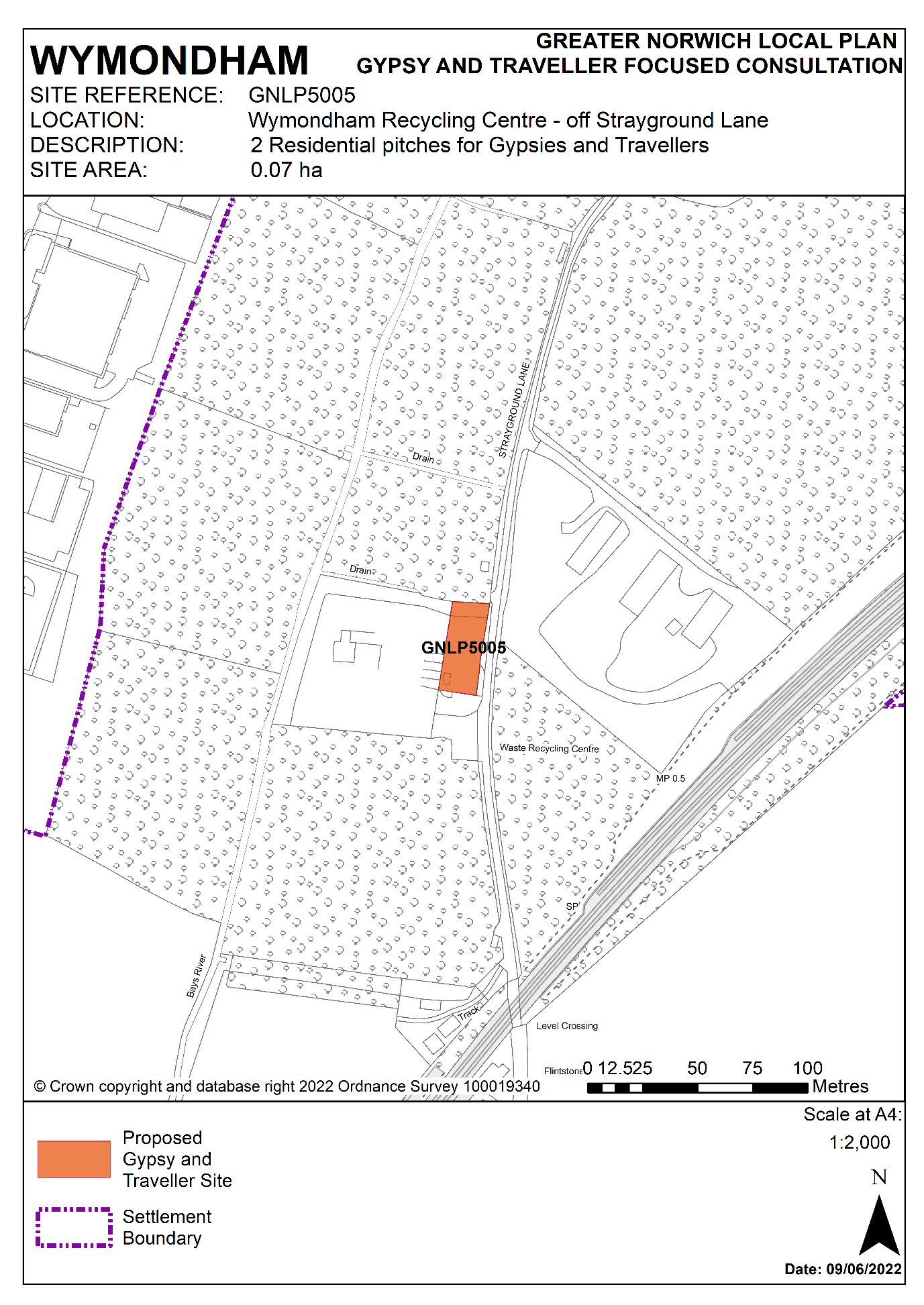 Policy GNLP5009 Land off Hockering Lane, BawburghThe is a privately owned greenfield site to the east of Hockering Lane in Bawburgh. The site, which measures 0.59 ha, is part of an agricultural field that is bounded to the north, east and west by trees and hedges, whilst the remainder of the field is to the south. An issue that will affect the design and layout of the site is a Cadent gas pipeline running north to south through the western part of the site. This will limit the number of pitches that can be positioned on the western part of the site and will require engagement with the Health & Safety Executive (HSE). Other considerations are that prior to development an ecological assessment will be required due to there being potential habitats for Great Crested Newts on-site, and an archaeological investigation is needed as some prehistoric features have been identified on adjacent land.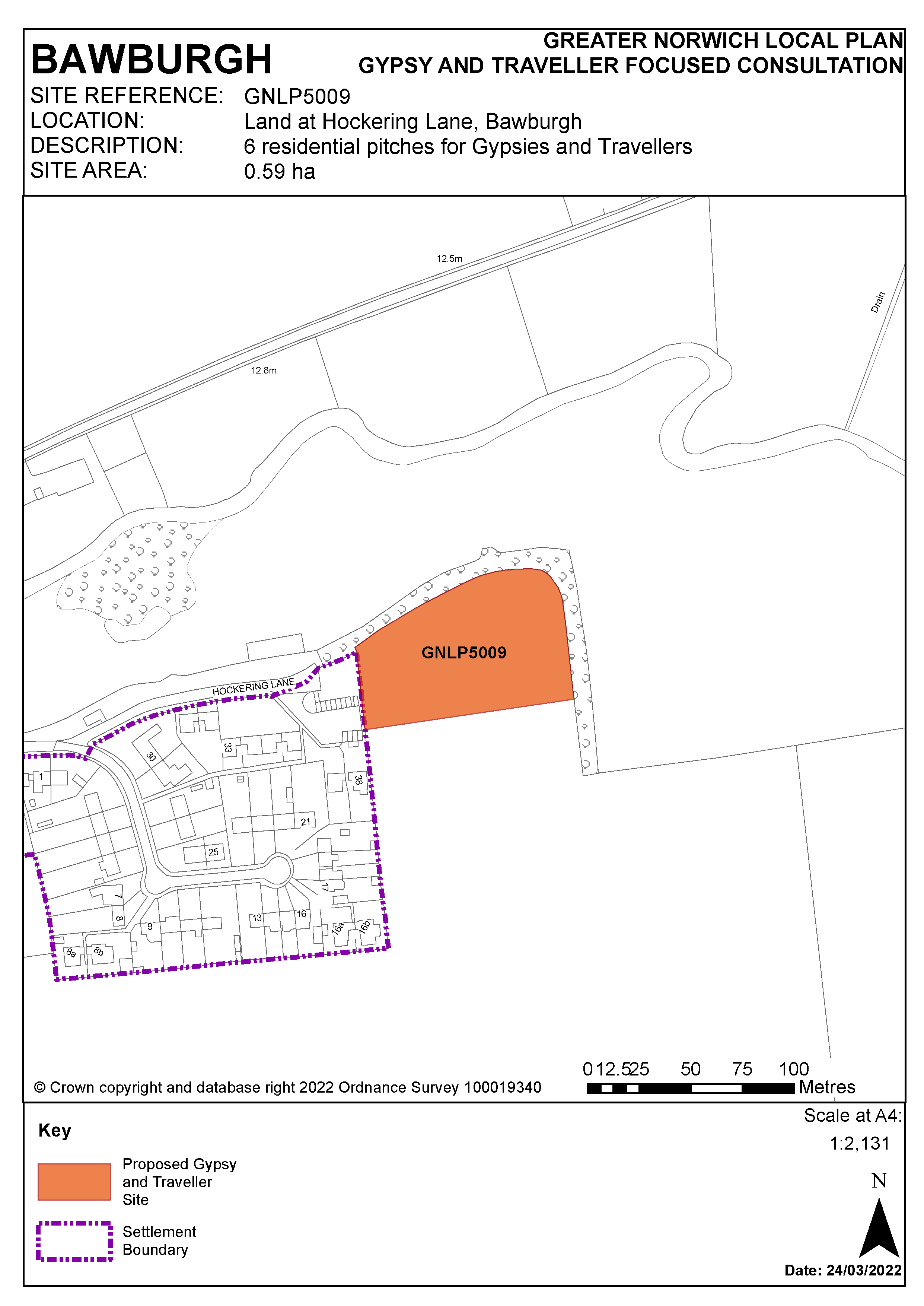 Policy GNLP5014 A47 North Burlingham Junction This is a broad location of 2.48 ha providing for a site of up to 1 hectare for approximately 15 residential pitches for Gypsies and Travellers. The land in this broad location is in public ownership which will facilitate delivery of a site once the forthcoming A47 road improvements from Blofield to North Burlingham have been completed.The proximity to the A47 and its associated road improvement scheme presents noise and air quality issues that will require mitigation through the design of the development. Landscaping and tree planning will also be required to preserve the character of the surrounding area and views of non-designated heritage assets.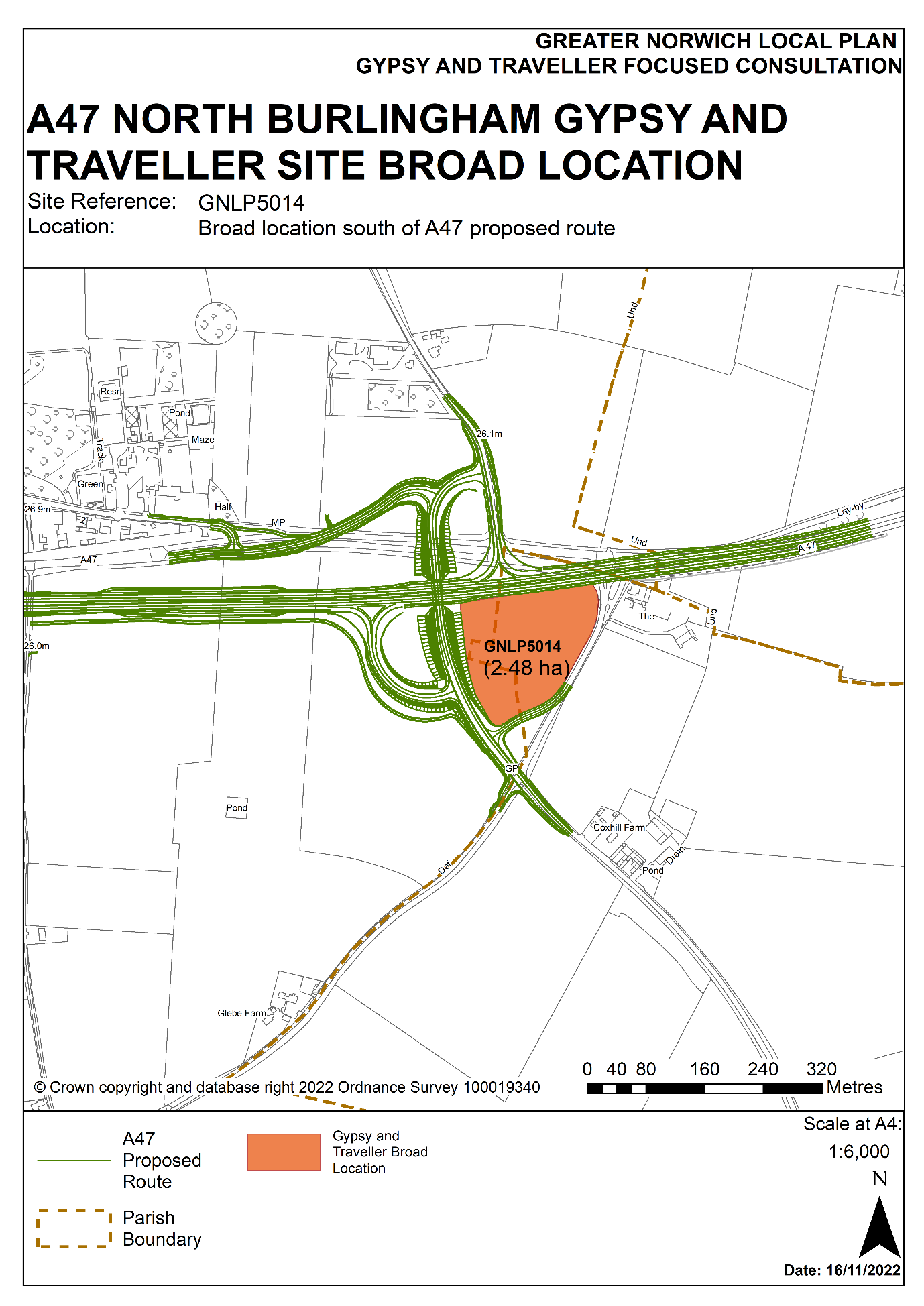 Policy GNLP5019 Woodland Stable, Shortthorn Road, Stratton Strawless This is a privately owned greenfield site which will extend a well-established privately owned Gypsy and Traveller site known as Woodland Stable located on Shortthorn Road in Stratton Strawless. The allocation of GNLP5019 will result in an expansion from the existing 9 pitches to 17 pitches in total. Prior to development an ecological assessment is required due to the surrounding trees and the potential habitat for protected species.The land shown as GNLP5019 already has planning permission for 4 pitches (20211657). This allocation therefore adds 4 pitches to the number already consented at Woodland Stable.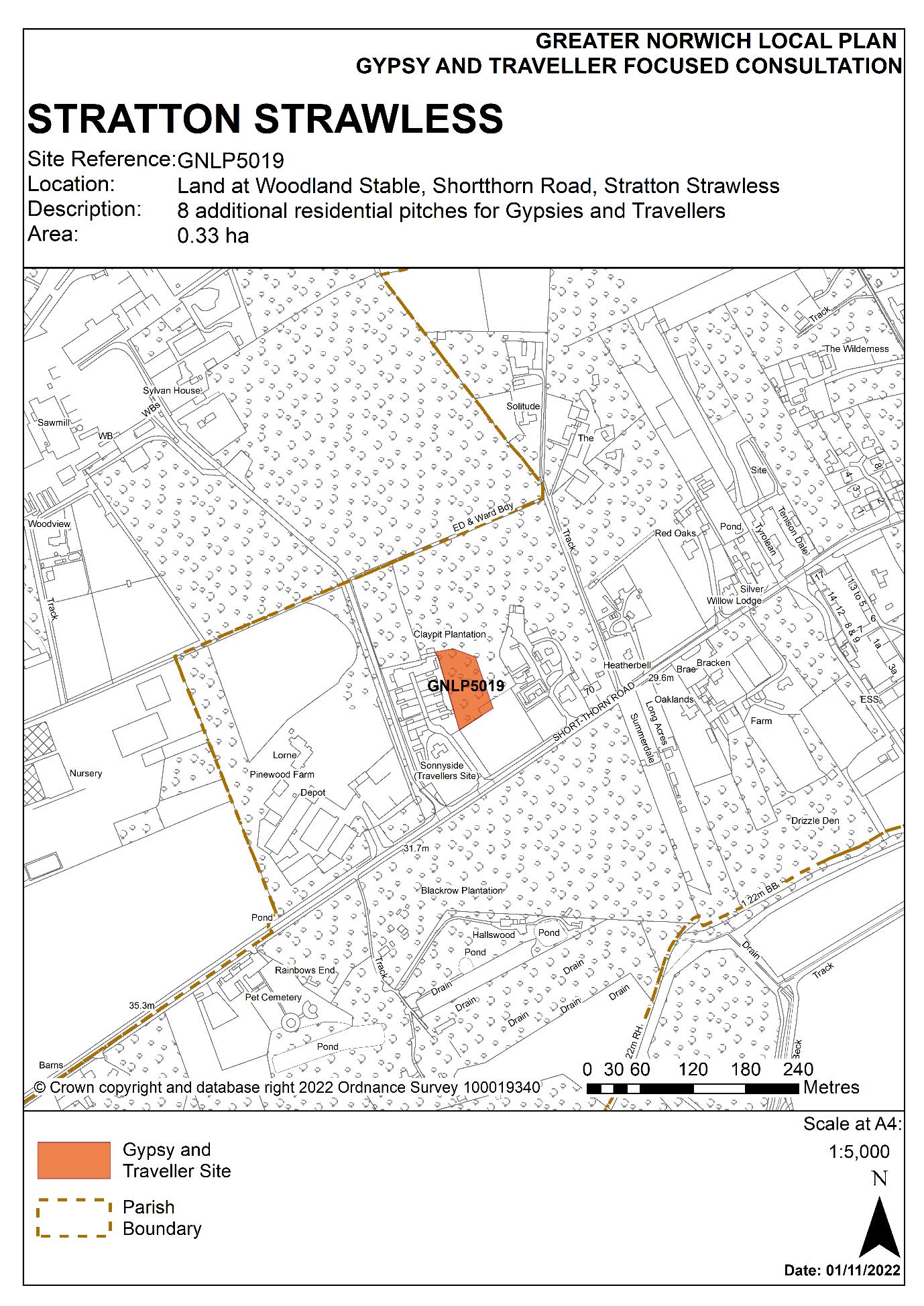 Policy GNLP5020 Romany Meadow, The Turnpike, Carleton RodeThis is a privately owned greenfield site which will extend a well-established Gypsy and Traveller site known as Romany Meadow on The Turnpike, Carleton Rode. The allocation of GNLP5020 will result in an expansion from the existing 6 pitches to 12 pitches in total.Site specific issues will impact on the design of the development. A surface water flow path that crosses the southern part of the site is likely to limit where caravans and other structures can be located, and additional landscaping is required at the boundaries of the site to protect views of nearby listed buildings. An ecological assessment is also required due to the proximity of nearby mature trees and hedgerows.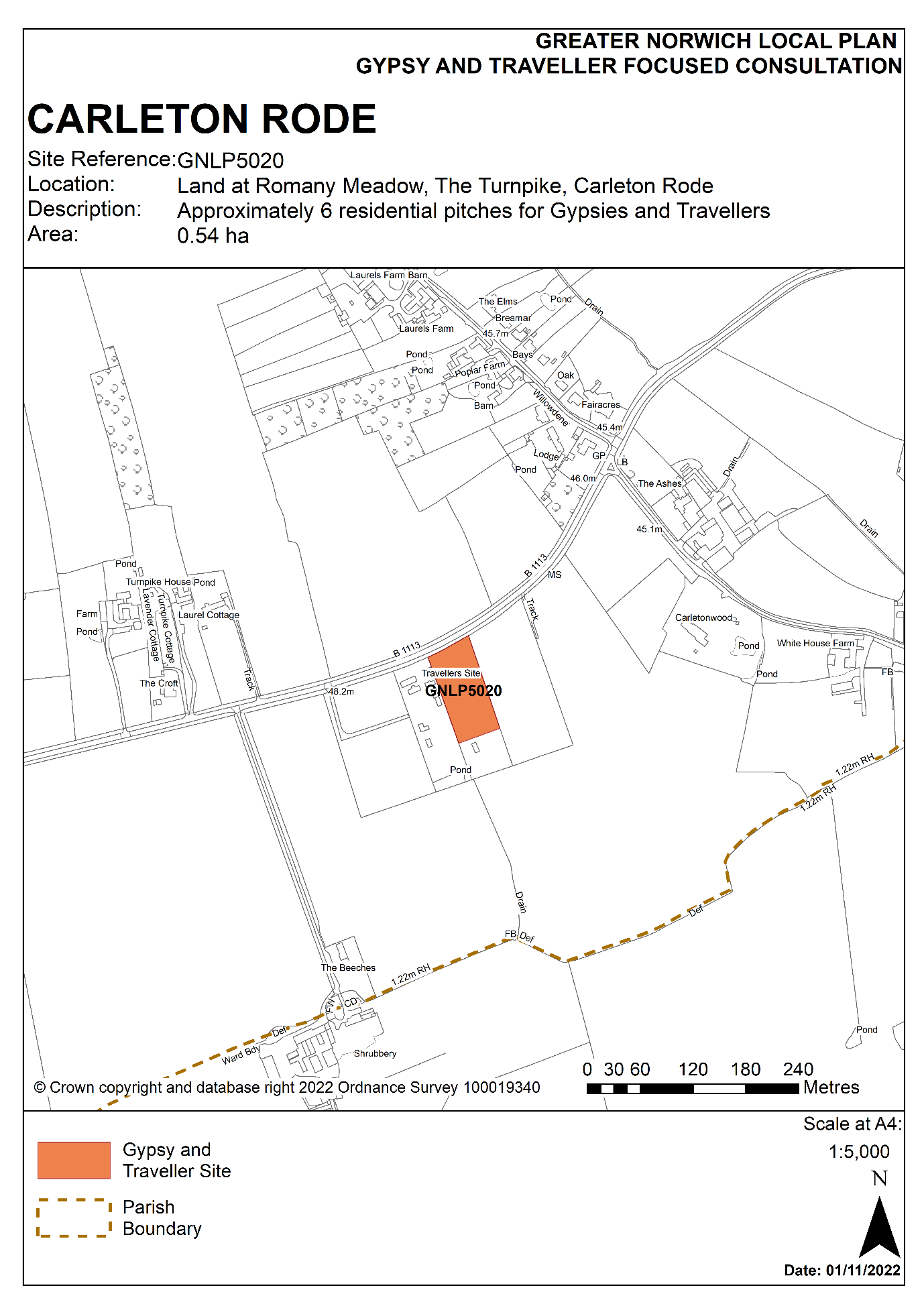 Policy GNLP5021 Land of Holt Road, Horsford This is a privately owned site which will extend an existing Gypsy and Traveller site known as The Old Produce Shop, Holt Road, Horsford. The allocation of GNLP5021 will result in its expansion from the existing single pitch to 7 pitches in total.The design and layout of the site should consider measures to mitigate any noise, air quality and landscape issues that may arise from the site being located just to the north-west of the Broadland Northway (A1270) junction with the A140.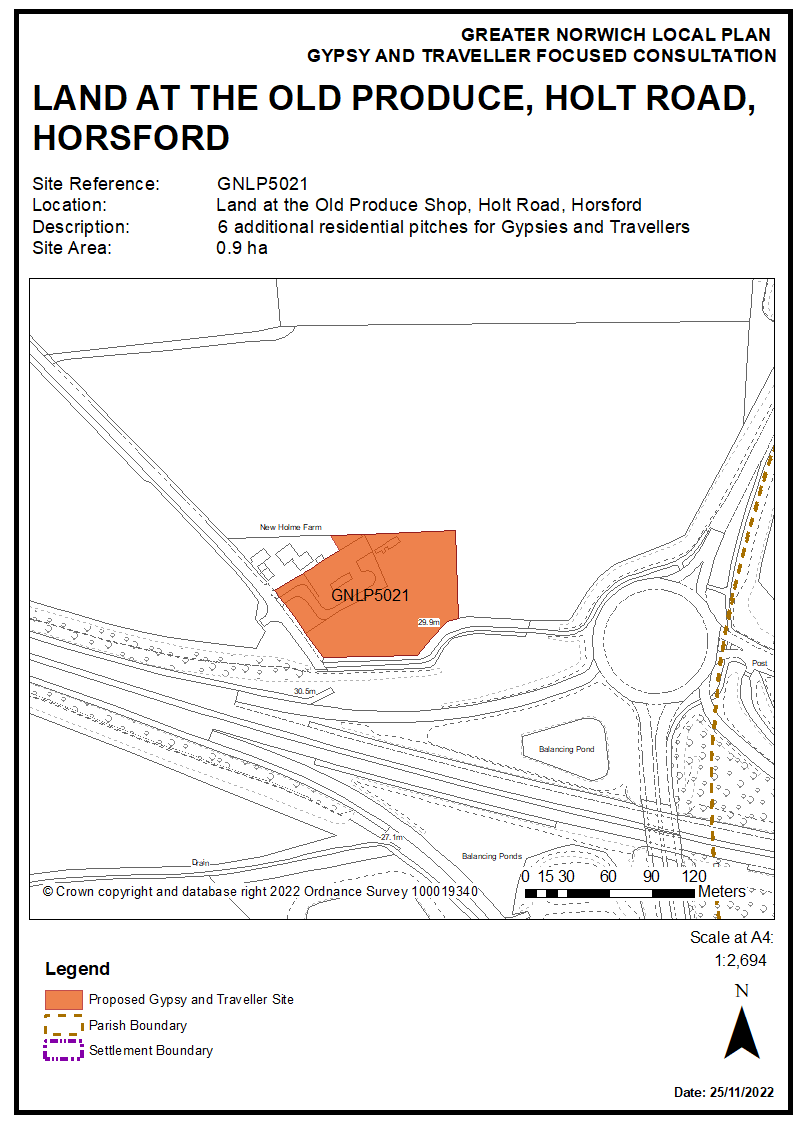 Policy GNLP5022 Land off Reepham Road, The Oaks, Foulsham This site allocation would extend a well-established privately owned Gypsy and Traveller site by 5 further pitches. The site is located off the Reepham Road, approximately 2 km from the edge of the village of Foulsham which has a limited range of services and facilities including Foulsham Primary School.  Further development of the site will require investigations into highway safety, including vehicle speeds along Reepham Road, with widening of the visibility splay at the site entrance if required. The Bacton to Kings Lynn gas pipeline crosses from east to west below the site at its mid-point. This will require further investigation, engagement with the Health & Safety Executive (HSE) and National Grid and consequent consideration of site design. A surface water flow path that crosses the southern portion of the site is also likely to limit where caravans and other structures can be located. An ecological assessment is needed due to the presence of several County Wildlife Sites within 2.5 km.The allocation of GNLP5022 will result in its expansion from the existing 2 pitches to 7 pitches in total.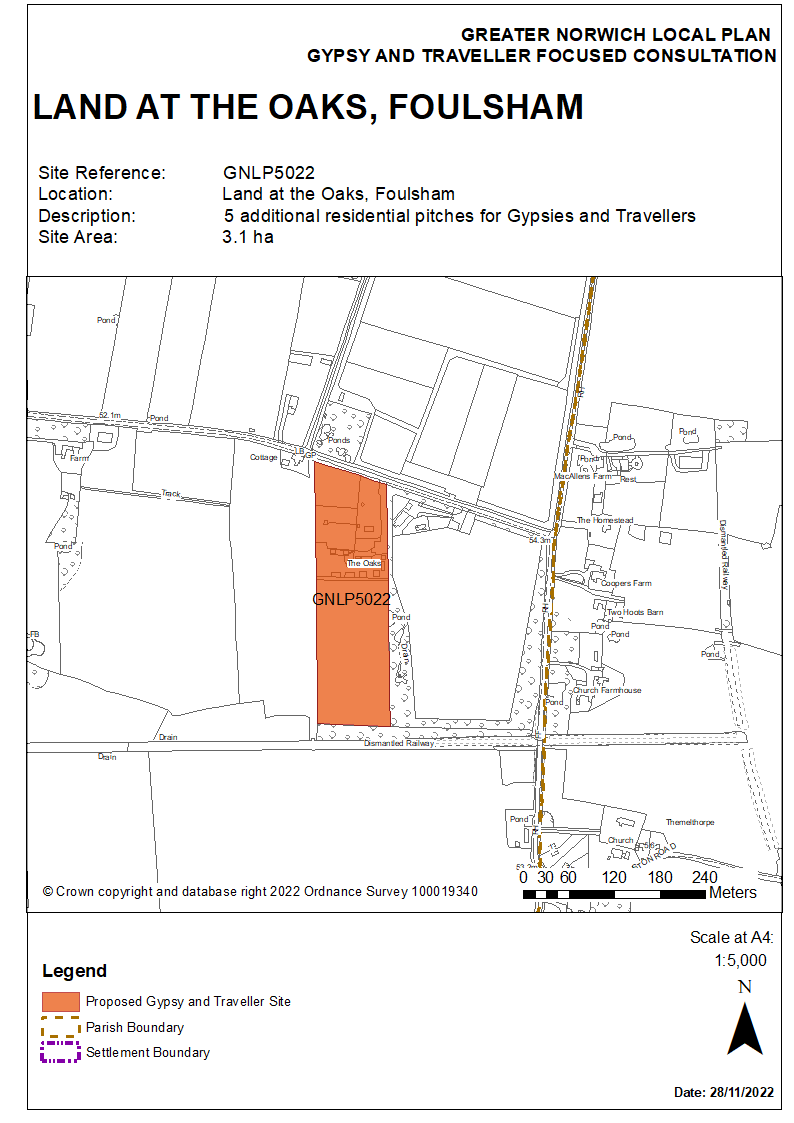 Policy GNLP5023 Land off Strayground Lane, Wymondham  This is a privately owned piece of land that has been put forward by the owner and is located towards the southern end of Strayground Lane, Wymondham. There is an established paving business to the north. There are mineral extraction activities on the land to the north-east and east. The Norwich to Cambridge railway line is to the south and the Bays River Meadow North County Wildlife Site is on the western boundary. The development of this site will need to take account of a number of issues. These are highways improvements, consideration of noise and dust from neighbouring activities, investigation of possible land contamination from previous uses, consideration of neighbouring flood risk, an ecological assessment due to the neighbouring County Wildlife Site as well as trees and hedgerow on site, and pollution control measures for the groundwater source protection zone.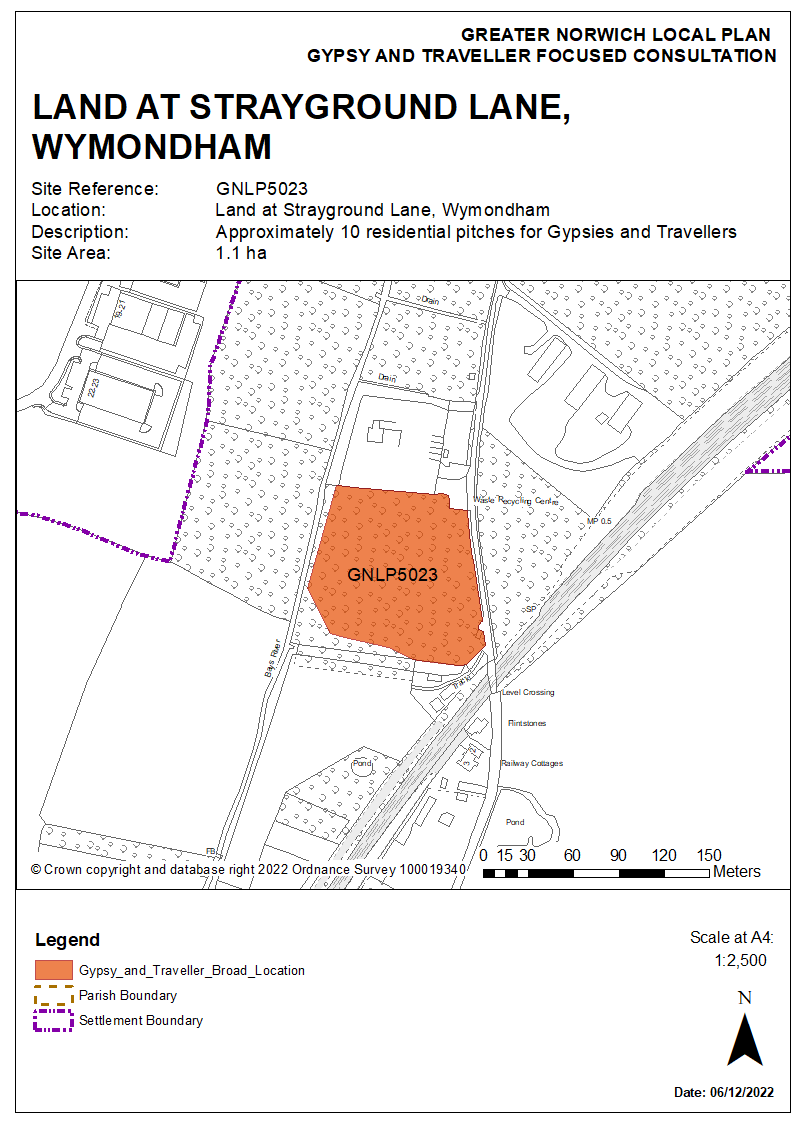 Policy GNLP5024 Upgate Street, Carleton RodeThis is an existing privately owned Gypsy and Traveller site located on Upgate Street, Carleton Rode. The allocation of GNLP5024 will result in an expansion from the existing 2 pitches to 6 pitches in total.Further development of the site will require investigation of highway safety, including of vehicle speeds along Upgate Street, with widening of the visibility splay at the site entrance as appropriate. An ecological assessment prior to development is required due to the presence of a veteran tree on the northern boundary of the site and because New Buckenham Common is approximately 250 metres to the south-west.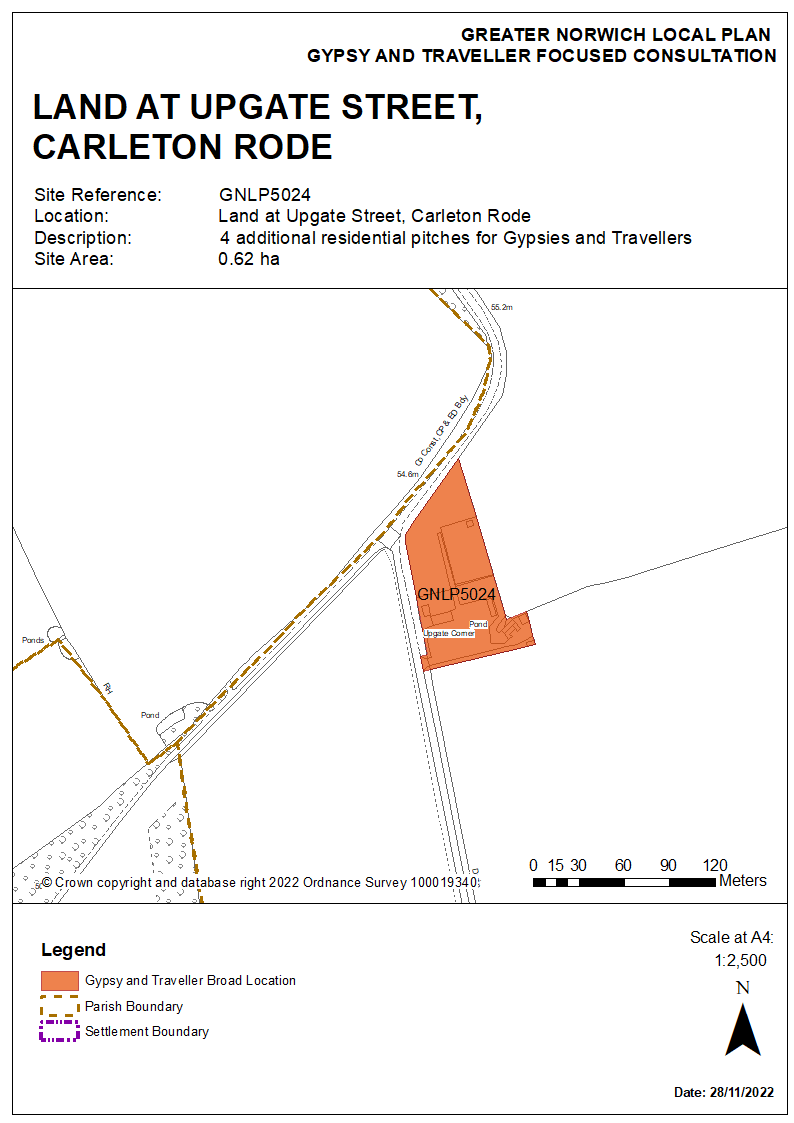 Reasonable Alternative SitePolicy GNLP5013 Ketteringham Depot land west of Station Lane, Ketteringham This site is on publicly owned land located west of Station Lane, Ketteringham. It is currently used as a depot which is expected to be relocated. This site is separated from the nearest services and facilities which are in Hethersett., but nevertheless this site is considered a reasonable alternative for consultation. If GNLP5013 became allocated in the local plan a draft policy for the site is shown in the red box below.A number of assessments will be required prior to development if the site is allocated. These are an assessment of possible land contamination from previous uses, an ecological survey for the potential for hibernating bats in the existing buildings and an investigation of potential noise and dust from neighbouring depot and waste processing businesses nearby.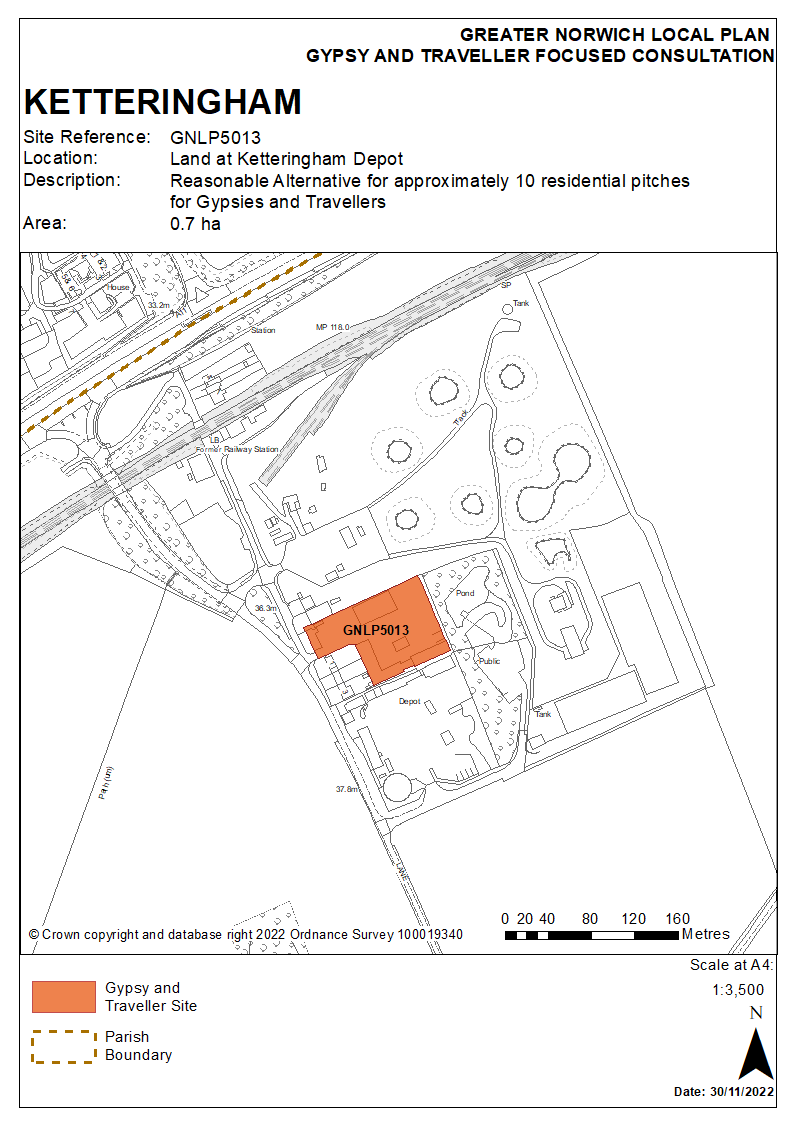 Contingency Site Proposed Change to Policy GNLP0581/2043: Land off Bawburgh Lane, north of New Road and east of A47 – incorporation of a Gypsy and Traveller site into the Costessey contingency site allocation A 62 ha site at Costessey is included in the submitted GNLP as a contingency housing site which can come forward in the event that the overall delivery of homes in the Greater Norwich Local Plan area falls significantly below annual targets. Should the need for the contingency site be triggered then the option would exist to provide a Gypsy and Traveller site as part of this urban extension.The landowners for the contingency site are willing to incorporate a Gypsy and Traveller site for up to 18 pitches if the accommodation needs evidence at the time shows it is required. To allow for the master planning of the whole site, it is proposed to only identify a broad location for the potential Gypsy and Traveller site within the southern part of the contingency allocation. Not detailing a specific site at this time will ensure that a Gypsy and Traveller site could be properly integrated into any wider development. The southern part of the site gives the opportunity for early delivery of Gypsy and Traveller accommodation with vehicular access from New Road if the need for the contingency site is triggered. Delivering this option would require the amendment of the contingency site policy wording originally submitted to the inspectors for examination. The original policy text for the contingency site can be found at section 8 of the ‘Part 2 – The Sites’. The proposal is to insert the following additional criterion to the list of specific matters which would need to be addressed: “Subject to up-to-date evidence of need in the remainder of the plan period evidence at the time, provision of a 1 ha Gypsy and Traveller site providing approximately 18 pitches.”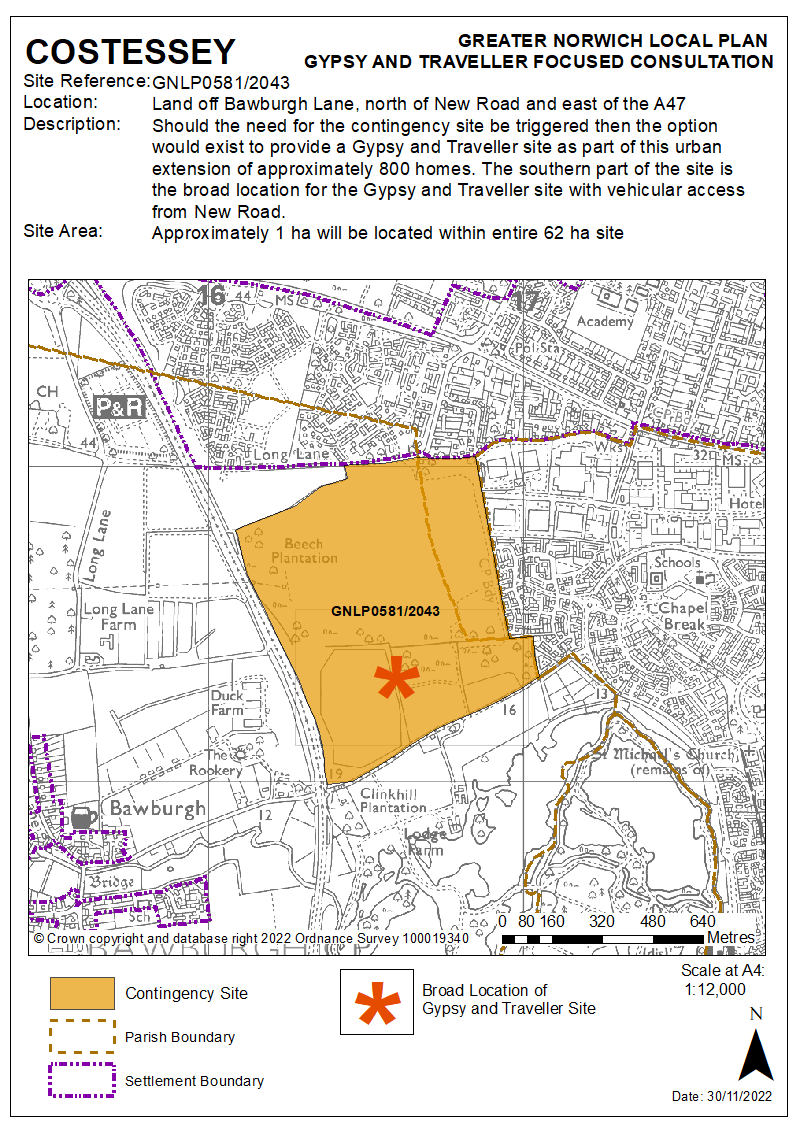 Unreasonable Alternatives The following three sites are considered unreasonable alternatives but respondents to the consultation can comment upon them.VCHAP Site 1 and Site 2, Middle Road, Denton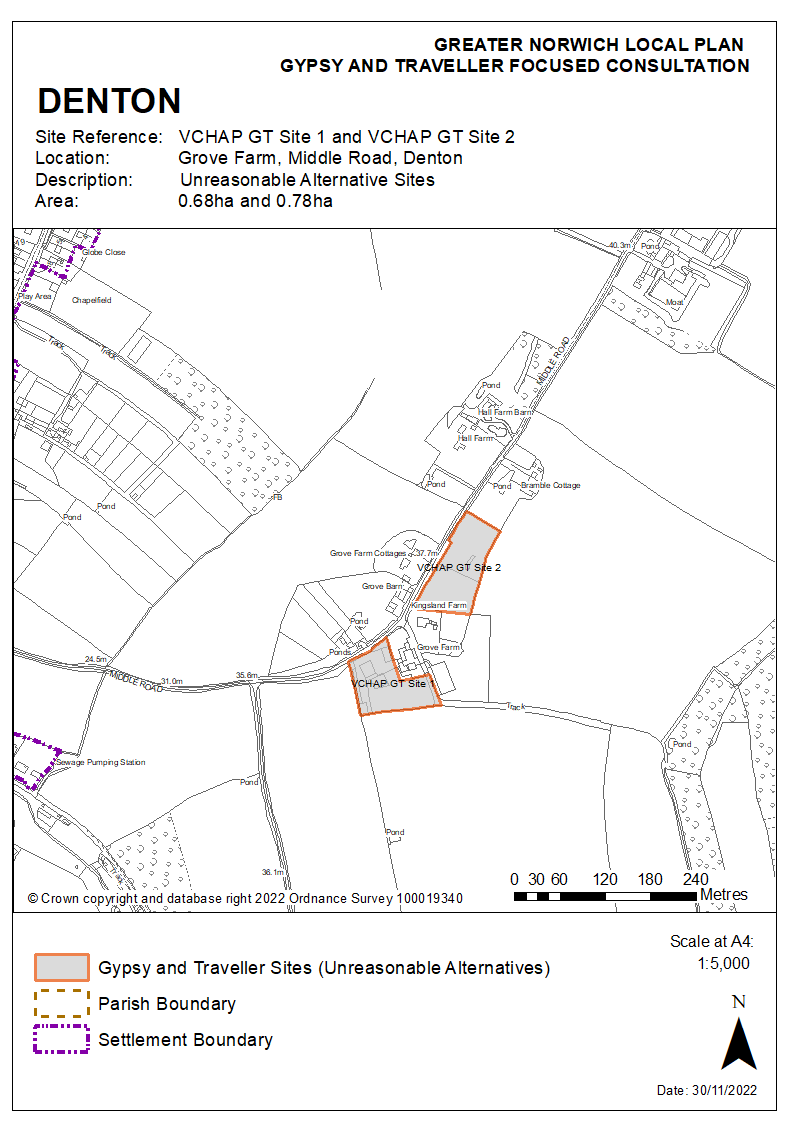 VCHAP Site 3, Land off London Road, Suton, Wymondham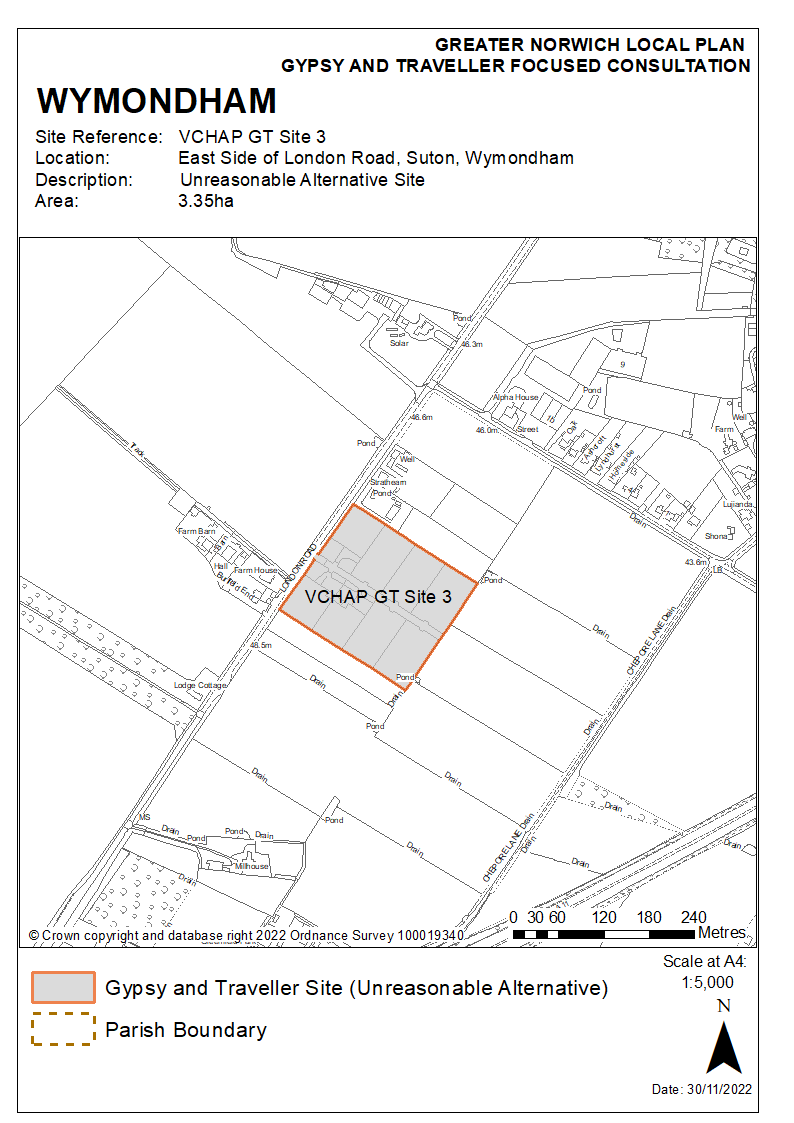 Ethnic RequirementTime PeriodPitchesSpecific Sites for Year 1 to 5April 2022 to March 202731Specific sites or broad locations for Years 6 to 10April 2027 to March 203210Specific Sites or broad locations for Years 11-15April 2032 to March 2037 10Specific Sites or broad locations for Year 16April 2027 to March 20382Total53Table 2: Favoured SitesTable 2: Favoured SitesTable 2: Favoured SitesTable 2: Favoured SitesReferenceAddressPitchesPitches Delivered years 1 to 5GNLP5004Land off Buxton Road, Eastgate, Cawston4 4 GNLP5005Strayground Lane, Wymondham Recycling Centre 2 0 GNLP5009Hockering Lane, Bawburgh6 6GNLP5014A47 North Burlingham Junction 15 15GNLP5019Woodland Stable, Shortthorn Road, Stratton Strawless 4 4GNLP5020Romany Meadow, The Turnpike, Carleton Rode66GNLP5021The Old Produce Shop, Holt Road, Horsford66GNLP5022 The Oaks, Foulsham55GNLP5023Strayground Lane, Wymondham1010GNLP5024Upgate Street, Carleton Rode44Total6260Table 3: Reasonable AlternativeTable 3: Reasonable AlternativeTable 3: Reasonable AlternativeTable 3: Reasonable AlternativeReferenceAddressPitchesPitches Delivered years 1 to 5GNLP5013Ketteringham Depot100Total100Table 4: Proposed change to Contingency SiteTable 4: Proposed change to Contingency SiteTable 4: Proposed change to Contingency SiteTable 4: Proposed change to Contingency SiteReferenceAddressPitchesPitches Delivered years 1 to 5GNLP5007R Costessey Contingency Site180Total180